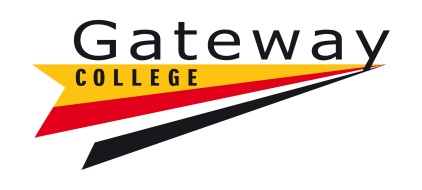 Job DescriptionPerson SpecificationThis person specification is intended to assist both candidates and interviewers in the appointment process. In the 'method of assessment' column 1= application form 2 = interview/tests and 3= documentary evidenceGateway College is an equal opportunities employer, committed to equality in employment and services.Learner Performance TutorAccountable to:  Head of School (HoS)Salary:  SFCA Support Staff Spine Pt 7 – 10 (Actual salary £17,080 - £18,885 FTE)Hours of work:  Full-time (37 hours per week), term time only plus 5 days Job Purpose:Learner Performance Tutors have a general responsibility for overseeing the academic and social progress of the students in their care, for their general support and for setting high standards and conveying the tone and atmosphere of the College. Learner Performance Tutors would be expected to contribute to a pastoral programme of events as agreed with the Head of Schools, and monitor and manage learner attendance.Key Duties and Responsibilities:To respond within the specified time to referrals from the HoSTo provide group tutorial and academic one to one support for students during the year, to monitor performance and maximise achievement To support and coach students in achieving their full potential through robust action planning and target setting To monitor student attendance, punctuality, commitment and general conductTo input student records ensuring that they are accurate and appropriate  To oversee the students’ ILPs (Individual Learning Plans)To monitor student progress against their minimum expected grade To contribute to the UCAS quality system to ensure that a high standard of forms are being produced by applicants to timeTo provide references for students as required To be available for post exam guidance as required To advise students on how to access advice and guidance, to enable them to make informed choicesTo ensure students have access to advice on programmes of study and course changes in terms of appropriateness of level and course choice To provide information and offer impartial advice/guidance on future plans, and facilitate access to specific careers advice where more specialist knowledge is needed  To track the destinations of students as they leave College  To act as a positive role model for all studentsTo supervise students’ behaviour on college premisesTo attend and contribute to meetings To liaise regularly with Heads of Departments, Heads of School, teachers and parents/guardians where necessary To organise meetings as appropriate with staff/parents/guardiansTo ensure student success is recognised and celebrated Contributing to a team approach covering the roles of other LPTs when absentTo contribute to a programme of cross College events, including trips and visits, equality and diversity events, career and transition planning events, study skills and employability sessionsTo be committed to the safeguarding and welfare of the student population To actively promote and comply with equality, diversity and inclusion as laid out in the College Equality, Diversity and inclusion policy To promote high expectations of students in and outside the classroom and College Maintain confidentiality regarding sensitive or personal information in line with the College policy Day to day and additional duties To commit to quality systems and regular reviews of performance Each member of the College will take reasonable care for the health and safety of himself/herself and persons who may be affected by his/her omissions at workParticipate in Continuing Professional Development activities as identified Participate in appropriate College activities, which include Open Day and Evenings, Parents Consultation Evenings and HE Fairs  To undertake any other duties as changing circumstances may require from time to timeESSENTIAL Method of assessment Short listingcolumn  Education to degree level/ or equivalent experience, with maths and English L2 qualifications1/3Evidence of personal characteristics, professional skills and experience suitable for working with young people1/2/3The ability to relate well to young people and to develop an effective professional rapport with those that you support with a strong awareness of the College protocols linked to safeguarding young people 1/2To recognise the boundaries between advocacy for students and accountability to the College 1/2Excellent liaison and networking skills with students, parents, staff and employers1/2The ability to develop and maintain effective working relationships at all levels and to have a professional and caring approach when dealing with students’ families, teaching staff and external bodies  1/3Ability to motivate and stretch young people to achieve their full potential I/2Be flexible in approach and able to adapt to the differing needs of the students 1/2Inspire others to achieve by providing positive responses to problems through using innovative and creative ways to find solutions 1/2Demonstrates a passion for students by putting them at the heart of all decision making, and seeks to go beyond the ‘norm’ 1/2Ability to work in a pressurised environment, to strict deadlines, remaining calm and in control, with limited supervision. Good organisational and planning skills2Ability to prioritise workload, be resilient and work as an effective team member2A professional understanding of confidentiality, trust and discretion in all areas2Determination to achieve work objectives to time and high standard, responding to a changing environment2Excellent written and verbal communication skills1/2An eye for detail and a commitment to accuracy in all mediums of communication1/2Good IT/ computer skills1Ability to apply and promote equal opportunity objectives and to demonstrate a practical commitment to equality, diversity and inclusion2Positive attitude, appearance, voice, manner and telephone skills2Good record of attendance and punctuality3Be willing to undertake training and development as required within the role2Fully committed to the ethos and values of a diverse multi-cultural college2The ability to not be afraid to admit to making mistakes and learn from them to improve own performance. To champion knowledge sharing and collaboration2DESIRABLEKnowledge of Post 16 education and progression routes2Ability to organise events and give presentations1/2Notes:The above responsibilities are subject to the general duties and responsibilities contained in the statement of conditions of employment and our equal opportunities policy.This job description is not necessarily a comprehensive definition of the post and is subject to review following consultation.This post is subject to enhanced disclosure from the Disclosure and Barring Service.Gateway College is subject to the Safeguarding Vulnerable Groups Act 2006 which requires that any candidate appointed must produce:A DBS clearance certificateProof of identityProof of qualificationsProof of the right to work in the UKSuitable referencesAll of these documents must be produced BEFORE commencement of employment.